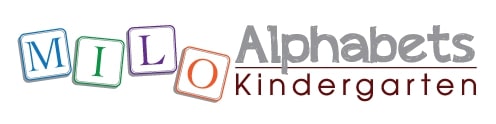  Milo Alphabets Kindergarten Society Registration                                                       PRE-KINDERGARTENStudent Legal Name:_______________________    _______________     ________________Last                                               First                              Middle(s)Mailing Address:Birthdate: ____________________   Phone Number: ___________________(Student must be 4 years old by December 31st of the school year)Email: _________________________________________________________AB Health Care No:  __________________ Citizenship: _________________Parents’ Names:  ____________________________________________Names and Numbers to Call in Case of Emergency:Signature: ___________________________   Date: ____________________